La lettre Info N°3 - La Responsabilité Sociale dans le MondeS'assurer que nos collègues comprennent le jargon de la responsabilité sociale         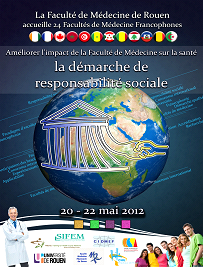 Bonjour a tous,On note un intérêt grandissant dans le monde pour la responsabilité sociale en matière de santé, en particulier auprès des institutions académiques. Trois événements récents méritent d'être signalés: au Canada, au Moyen-Orient et en Afrique du Sud.Au CANADA.Une conférence a réuni en octobre dernier à Thunder Bay, au Nord de la province de l'Ontario. Plusieurs organisations impliquées dans la promotion de la responsabilité sociale des facultés de médecine et écoles de santé. Parmi ces organisations: le Network Towards Unity for Health (www.the-networktufh.org), le GCSA ou Global Consensus for Social Accountability of Medical Schools (www.healthsocialaccountability.org), le THEnet ou Training for Health Equity network (www.thenetcommunity.org ).Quelque 800 participants été réunis venant d'une cinquantaine de pays. Un des sujets abordés dans la conférence était la recherche d'une coordination et synergie entre les différentes initiatives prises dans le monde en faveur de la RS, de façon à améliorer sa promotion, à définir des projets de recherche prioritaires et à créer des instruments de mesure appropriés.Au PROCHE-ORIENTL'association de l'éducation médicale de la Région de la Méditerranée Orientale comprend 22 pays, en grande partie arabes, auxquels s'ajoutent le Pakistan, l'Iran et l'Afghanistan. Le secrétariat de l'association siège à Riyad en Arabie Saoudite. Elle a créé un groupe appelé GOSA (Group On Social Accountability) qui a diffusé le document du Consensus mondial à l'ensemble des facultés de médecine de la Région. Ce groupe planifie une enquête sur le niveau de compatibilité des facultés de médecine au regard des recommandations du Consensus Mondial, une démarche proche du projet francophone de RA sur la RS.  Pour de plus amples renseignements, contacter Mohamed Elhassan Abdalla (hason75@yahoo.com).En AFRIQUE du SUDLes huit facultés de médecine d'Afrique du Sud se sont déclarées unanimement en faveur des recommandations du Consensus Mondial. Elles ont formé une association dont le but essentiel est de concevoir un système national d'accréditation des facultés de médecine basé sur les principes de responsabilité sociale et ont entrepris des démarches dans ce sens auprès du Ministre de l'Enseignement Supérieur et du Ministre de la Santé. Ce projet national est unique en son genre et le premier connu de cette nature dans le monde, bien qu'une initiative canadienne tendant au même but soit à l'étude. Le projet sud-africain est coordonné par un groupe connu sous le nom de CHEER, Collaboration for Health Equity through Education and Research, dont le responsable est professeur et enseignant à l'Université du Cap, le Dr. Steve Reid, (son contact : Steve.Reid@uct.ac.za).Charles Boelen